ΘΕΜΑ: Προκήρυξη εκδήλωσης ενδιαφέροντος πραγματοποίησης  πολυήμερης   εκδρομής Γ Λυκείου στα Χανιά	Για την πολυήμερη εκδρομή της Γ’ Λυκείου του σχολείου μας ζητούμε κλειστή σε έντυπη μορφή (όχι με email ή fax)  προσφορά από τα τουριστικά γραφεία μέχρι  1-11-2018 και ώρα 11.00 π.μ. στα γραφεία του Λυκείου μας.0ι προσφορές θα ανοιχτούν την επόμενη μέρα 2 Νοεμβρίου  2018 και ώρα 11.00 π.μ. στο γραφείο της Διεύθυνσης του σχολείου.	Καλούνται τα γραφεία ταξιδιών, τα οποία πληρούν τις προϋποθέσεις που ορίζει ο νόμος, να υποβάλουν κλειστές προσφορές για την πολυήμερη εκδρομή της Γ’ Λυκείου του σχολείου μας που θα πραγματοποιηθεί στα Χανιά της Κρήτης από τις 9-12-2018 έως τις 14-12-2018 με τα παρακάτω χαρακτηριστικά:1.Συμμετέχοντες: Η προσφορά θα αφορά περίπου 101 + 5%  μαθητές και 6 συνοδούς καθηγητές. 2. Μετακίνηση – μεταφορικό μέσο: Η μεταφορά των μαθητών θα γίνει με πλοίο από και προς την Κρήτη ως εξής: Πειραιάς – Ηράκλειο και στην επιστροφή Χανιά- Πειραιάς.  Η μεταφορά των μαθητών από το χώρο του σχολείου στο λιμάνι του Πειραιά θα γίνει με πούλμαν το οποίο θα συνοδεύσει την ομάδα των εκδρομέων (μαθητών και καθηγητών) στην Κρήτη σε όλες τις διαδρομές, σύμφωνα με το πρόγραμμα  και το ίδιο θα τους μεταφέρει από το λιμάνι του Πειραιά στο χώρο του σχολείου κατά την επιστροφή τους.   Τα πούλμαν θα είναι σύγχρονης τεχνολογίας,  που θα διαθέτουν όλα  τα προβλεπόμενα από τον νόμο δικαιολογητικά καταλληλότητας, ζώνες ασφάλειας, ελαστικά τελευταίας πενταετίας κ.λ.π. Τα λεωφορεία θα είναι στην αποκλειστική διάθεση του μαθητικού group και των συνοδών του, όλο το 24ωρο και καθ’ όλη τη διάρκεια της εκδρομής με έμπειρο και συνεργάσιμο οδηγό και συνοδηγό (2 ανά λεωφορείο). Τα πούλμαν θα είναι τα ίδια σε όλη τη διάρκεια της εκδρομής (η προσφορά να συνοδεύεται από αντίστοιχες υπεύθυνες δηλώσεις ότι τα πούλμαν που θα διατεθούν για την εκδρομή διαθέτουν τις προδιαγραφές σύμφωνα με την κείμενη νομοθεσία). 3. Διαμονή:  	Η διαμονή τους θα είναι εκτός  της πόλης των Χανίων σε απόσταση  μέχρι 15 χιλιόμετρα έξω από αυτήν.. Οι  διανυκτερεύσεις (3 συνολικά στο ξενοδοχείο) θα γίνουν  σε Ξενοδοχείο 4 αστέρων σε τρίκλινα κατά βάση δωμάτια για τους μαθητές και μονόκλινα για τους καθηγητές. Επιπλέον το ξενοδοχείο θα πρέπει να εξασφαλίζει τη δυνατότητα συγκέντρωσης και εστίασης των μαθητών σε κοινό χώρο. Στη διάρκεια του ταξιδιού προς και από την Κρήτη, η διαμονή θα γίνει σε καμπίνες τετράκλινες για τους μαθητές και δίκλινες για τους καθηγητές.4. Πρωινό και ένα γεύμα:	Θα προσφέρεται καθημερινά στο ξενοδοχείο σε πλούσιο μπουφέ (πρέπει να επισυνάψετε στην προσφορά τον κατάλογο των φαγητών που θα προσφερθούν στους μαθητές). 5. Πρόγραμμα: Κατά τη διάρκεια της εκδρομής θα πραγματοποιηθούν επισκέψεις σε διάφορα αξιοθέατα, αρχαιολογικούς χώρους, σύμφωνα με το πρόγραμμα που θα διαμορφώσει το σχολείο σε συνεργασία με το τουριστικό γραφείο που θα επιλεγεί.Σε κάθε προσφορά θα πρέπει:Να γίνεται αναφορά στα προηγούμενα 1,2,3,4,5Ασφάλιση Ευθύνης διοργανωτή , σύμφωνα με την κείμενη νομοθεσία.Πρόσθετη πολλαπλή  ταξιδιωτική ασφάλιση, ειδικά για τις ανάγκες των μαθητικών groups, που καλύπτει μεταξύ άλλων  προσωπικά ατυχήματα, ιατροφαρμακευτική περίθαλψη, δαπάνες μεταφοράς για άμεση επιστροφή κάποιου μαθητή ή συνόδου καθηγητή στην Αθήνα, απώλεια αποσκευών κ.λ.π.Αρχηγός- Συνοδός του τουριστικού γραφείου καθ΄ όλη την διάρκεια της εκδρομής.Ύπαρξη γιατρού σε 24ωρη βάση στη διάθεση των μαθητών για ώρα ανάγκης.Πρέπει να γίνει κατάθεση στο σχολείο μας τουλάχιστον μια εβδομάδα πριν την αναχώρηση όλων των πιστοποιητικών καταλληλότητας (ΚΤΕΟ, ΔΕΛΤΙΟ ΑΠΟΓΡΑΦΗΣ, ΕΟΤ κ.λ.π) .Να υπάρχει η τελική συνολική τιμή και η τιμή ανά μαθητή που να περιλαμβάνει το ΦΠΑ, διόδια και τα έξοδα στους χώρους επίσκεψης των μαθητών τα οποία να αναγράφονται με σαφήνεια στην προσφορά.με κάθε προσφορά κατατίθεται από το ταξιδιωτικό γραφείο απαραιτήτως και Υπεύθυνη Δήλωση ότι διαθέτει βεβαίωση συνδρομής των νόμιμων προϋποθέσεων λειτουργίας τουριστικού γραφείου, η οποία βρίσκεται σε ισχύ.Απαιτείται έγγραφη επιβεβαίωση κράτησης ακτοπλοϊκών εισιτηρίων και καμπινών από το πρακτορείο που θα επιλεγεί.Η αναχώρηση από την Αθήνα και η επιστροφή  θα γίνει σύμφωνα με τα ακτοπλοϊκά δρομολόγια (Πειραιάς- Ηράκλειο και Χανιά –Πειραιάς)Λίστα σχολείων που πραγματοποίησαν εκδρομή με το γραφείο σας το 2017- 2018  Το ταξιδιωτικό γραφείο θα λάβει υπόψη του ότι από το τελικό ποσό θα παρακρατηθεί εγγύηση καλής εκτέλεσης της εκδρομής σε ποσοστό 25% του συνολικού ποσού, το οποίο θα καταβληθεί ατόκως με την ολοκλήρωση της εκδρομής και εφόσον έχουν πληρωθεί οι όροι της συμφωνίας. Η προκαταβολή θα είναι έως το 20% του συνολικού ποσού και το υπόλοιπο ποσό θα καταβληθεί την πρώτη ημέρα της εκδρομής. Σε περίπτωση μη υλοποίησης της εκδρομής για λόγους που δεν οφείλονται στο σχολείο η προκαταβολή θα επιστραφεί. Όλα τα ανωτέρω αποτελούν προϋπόθεση για τη συμμετοχή στο άνοιγμα των προσφορών και δέσμευση του κάθε τουριστικού γραφείου. Θα ληφθούν υπόψη ΜΟΝΟ οι προσφορές που πληρούν στο απόλυτο τις πιο πάνω προδιαγραφές. 	Επισημαίνουμε ότι οποιαδήποτε επαφή με τους μαθητές είναι αιτία ακύρωσης της προσφοράς και αποκλεισμού του πρακτορείου.                                                                                                                                                                                                                                Η Διευθύντρια                                                                                         Αλεξάνδρα Σ. ΗλίαΑΚΟΛΟΥΘΕΙ ΕΝΔΕΙΚΤΙΚΟ ΠΡΟΓΡΑΜΜΑ1η μέρα: 9-12-2018: Συγκέντρωση στο χώρο του σχολείου στις 18.30μ.μ. και αναχώρηση με πούλμαν για τον κεντρικό λιμένα του Πειραιά. Επιβίβαση στο πλοίο, τακτοποίηση σε καμπίνες με προορισμό το Ηράκλειο όπου το πλοίο φτάνει το πρωί της Δευτέρας 10-12-2018. 2η μέρα: 10-12-2018: επιβίβαση στο πούλμαν Αναχώρηση για την πόλη του Ηρακλείου, όπου θα επισκεφτούμε τον αρχαιολογικό χώρο της Κνωσσού, το αρχαιολογικό μουσείο και το ενυδρείο. Φαγητό στην πόλη. Μεταφορά με το πούλμαν και κατεύθυνση προς τα Χανιά. Μεταφορά και τακτοποίηση στο ξενοδοχείο- δείπνο3η μέρα: 11-12-2018: Πρώτη γνωριμία με τα αξιοθέατα της περιοχής, το βενετσιάνικο λιμάνι, βόλτα στην πόλη. επίσκεψη στην περιοχή Ακρωτήριο, στους τάφους των Βενιζέλων. Αναχώρηση για Ρέθυμνο, βόλτα στην πόλη, χρόνος για φαγητό και επιστροφή το απόγευμα στα Χανιά στο ξενοδοχείο. Δείπνο και προαιρετική διασκέδαση4η μέρα: 12-12-2018: 9.00π.μ. πρωινό και αναχώρηση για το οροπέδιο του Ομαλού. Επιστροφή στην πόλη των Χανίων, ελεύθερος χρόνος στην πόλη, βόλτα στην αγορά. Επιστροφή στο ξενοδοχείο για δείπνο. Βραδινή έξοδος στην πόλη.5η μέρα 13-12-2018. Πρωινό και τακτοποίηση των αποσκευών στο λεωφορείο. Τελευταία Βόλτα στην πόλη, αναχώρηση για το λιμάνι  και επιβίβαση στο πλοίο για την επιστροφή. Τακτοποίηση στις καμπίνες. και επιστροφή στο λιμάνι του Πειραιά στις 6.00π.μ. την Παρασκευή 14-12-2018. Επιβίβαση στα πούλμαν και επιστροφή στο σχολείο. 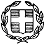 ΕΛΛΗΝΙΚΗ ΔΗΜΟΚΡΑΤΙΑΥΠΟΥΡΓΕΙΟ ΠΑΙΔΕΙΑΣ, ΕΡΕΥΝΑΣ ΚΑΙ ΘΡΗΣΚΕΥΜΑΤΩΝ-----   ΠΕΡΙΦΕΡΕΙΑΚΗ Δ/ΝΣΗ Π.Ε. & Δ.Ε. ΑΤΤΙΚΗΣΔΙΕΥΘΥΝΣΗ ΔΕΥΤΕΡΟΒΑΘΜΙΑΣ ΕΚΠΑΙΔΕΥΣΗΣΒ' ΑΘΗΝΑΣ1o ΓΕΝΙΚΟ ΛΥΚΕΙΟ ΜΕΤΑΜΟΡΦΩΣΗΣΕΛΛΗΝΙΚΗ ΔΗΜΟΚΡΑΤΙΑΥΠΟΥΡΓΕΙΟ ΠΑΙΔΕΙΑΣ, ΕΡΕΥΝΑΣ ΚΑΙ ΘΡΗΣΚΕΥΜΑΤΩΝ-----   ΠΕΡΙΦΕΡΕΙΑΚΗ Δ/ΝΣΗ Π.Ε. & Δ.Ε. ΑΤΤΙΚΗΣΔΙΕΥΘΥΝΣΗ ΔΕΥΤΕΡΟΒΑΘΜΙΑΣ ΕΚΠΑΙΔΕΥΣΗΣΒ' ΑΘΗΝΑΣ1o ΓΕΝΙΚΟ ΛΥΚΕΙΟ ΜΕΤΑΜΟΡΦΩΣΗΣΜεταμόρφωση 25/10/2018Αρ. Πρωτ. : 1033ΠΡΟΣ: ΔΙΕΥΘΥΝΣΗ ΔΕΥΤΕΡΟΒΑΘΜΙΑΣ     Β΄ΑΘΗΝΑΣ (τμήμα εκδρομών)Μεταμόρφωση 25/10/2018Αρ. Πρωτ. : 1033ΠΡΟΣ: ΔΙΕΥΘΥΝΣΗ ΔΕΥΤΕΡΟΒΑΘΜΙΑΣ     Β΄ΑΘΗΝΑΣ (τμήμα εκδρομών)Ταχ. Δ/νσηΠόλη - Τ.Κ.ΠληροφορίεςΤηλέφωνο ΦαξΙστοσελίδα e-mail:Ι. Ράλλη 6 & Τατοϊου: Μεταμόρφωση - 14452: κ. Ηλία Αλεξάνδρα: 2102815400: 2102811666: http1lyk-metam.att.sch.gr:  mail@1lyk-metam.att.sch.gr